Vocabulary: 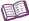 VocabularyAcceleration – the change in velocity per unit time.Acceleration is calculated by dividing the change in velocity by the elapsed time: a = ∆v / ∆t.For example, if an object accelerates from 0 m/s to 10 m/s in 2 seconds, the acceleration is 5 m/s/s, or 5 m/s2.Acceleration is considered positive when the velocity is increasing and negative when the velocity is decreasing. For a falling object, velocity is becoming more negative (decreasing), so acceleration is also negative.Air resistance – the force of air pushing against a moving object. Air resistance is also called drag.Air resistance increases as speed increases.Air resistance also increases as surface area (size) increases.Gravity – the force of attraction between all objects in the universe.The strength of gravity depends on two factors: mass and distance. As mass increases and distance decreases, the pull of gravity becomes stronger.Hang time – the total time a projectile spends in the air along its trajectory.Launch angle – (θ) the angle a projectile’s path makes with the launch surface.Projectile motion – the motion of an object launched into the air at an angle.The motion of a projectile can be divided into horizontal and vertical components.Trajectory – the path of an object through space.Vector – a quantity that has both magnitude and direction.Vectors are represented graphically as arrows. The magnitude of the vector is shown by the length of the arrow. The direction of the vector is shown by the direction of the arrow.Vector quantities include displacement, velocity, acceleration, and force.Velocity – the speed and direction of a moving object.Rightward displacement is considered positive and leftward motion is negative. Therefore, the velocity of an object moving from left to right is positive.Upward motion is positive and downward motion is negative. The velocity of a rising object is positive and the velocity of a falling object is negative.